2. søndag i advent i Sall (og på plejehjemmet i Sall)Salmer: 74,448,85123,93,87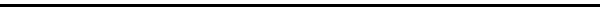 Kære menighed”Nu bæres lyset frem
stolt på din krone
rundt om i hus og hjem
sangen skal tone
Nu på Lucia-dag
hilser vort vennelag
Santa Lucia, Santa Lucia”Det er bare sådan en fin tradition vi der har fået. Historien er gammel, men Luciaoptoget som vi så lige før stammer fra så sent som i krigsvinteren 1944, hvor der i dobbelt forstand var rigtig mørkt i Danmark og hele verden på grund af den store verdenskrig. Den anden i samme århundrede. Nød og elendighed, sult og hjemløshed, lidelse var der overalt i verden i en grad som det aldrig var set tidligere. Der var brug for lys. Også i Danmark hvor elendigheden dog var noget mildere. Men lys er håb. Lys er ny begyndelse. Så derfor var det en velkommen skik. Den var kommet over Øresund til os. Luciadag er nu om fem dage, på fredag. Indtil vi skiftede kalender fra den julianske til den gregorianske kalender, var årets korteste dag den 13. december. Derfor blev det Luciadag. I gammel tid og også i nutiden i katolske lande huskede mennesker på deres helgener for at hente mod og fornyet tillid til deres liv. At tænke på og mindes mennesker, som havde været usædvanlige og som havde været et lys i deres tid, gav mod til selv at fortsætte. Sådan har vi alle sammen nogen, som vi har kendt og måske mistet, som vi tænker på som lys i vores liv. Dem glemmer vi heller ikke. Vi tænker på dem hver dag og især Alle helgens dag, som vi lige har fejret 1. november. Vi har brug for lys i vores liv. ”Gud kan ikke være alle steder på én gang, derfor skabte han mødrene.” – læste jeg i en roman. Der findes mange mødre der er helgener, der er lys for os.Pigen Lucia var opkaldt efter lyset, som på latin hedder lux. Pigen Lucia var af fin slægt og levede på Sicilien fra ca. år 283 til år 304. Da hendes mor engang blev alvorligt og og måske nærmest uhelbredeligt syg, tog Lucia og moren til Sankt Agathes grav, en anden helgen, hvor der ifølge rygterne var sket mirakler. Der bad Lucia sammen med sin mor om, at moderen måtte blive helbredt og miraklet skete, moren blev rask og Lucia lovede derfor som tak at leve sit liv som jomfru og skænke både sig selv, sin tid og sit liv og den arv hun ville få af sine rige forældre til at hjælpe syge og fattige på hele Sicilien.Hendes forlovede, for sådan en havde hun, det havde familien bestemt, blev skuffet og ked af det, men også vred og syntes at det lige var lidt for godgørende at blive. Nu havde han lige regnet med selv at få del i Lucias rigdom. Han blev så vred, at han meldte Lucia til kejserens politi, der straks anholdt hende. For dengang var det forbudt at være kristen, fordi de ikke ville tilbede kejseren i Rom. Dengang som nu kunne folk ikke enes. Og slet ikke om religion og politik. Men al den tid hun kunne komme afsted med det inden hun blev anholdt drog hun ud i nattens mørke for at hjælpe syge og fattige og derfor havde hun en krans på hovedet med lys i, så hun kunne finde vej og hjælpe de nødlidende med begge hænder. Hun ville nå at hjælpe så mange som muligt.Hun blev dømt til alt muligt grusomt og døde også til sidst. Uskyldigt dømt – bare fordi hun ville være god. Men siden er hun aldrig blevet glemt. Den hellige Lucia – Santa Lucia blev helgen fordi hun var god og hjalp alle de nødlidende. Tak til jer piger (og drenge) som i år var med til at bære lyset og fortællingen frem, så vi aldrig glemmer, at der altid vil være et lys i mørket.Og i dag var ovenikøbet et lille dåbsbarn med i optoget som det allerfineste lys. Tillykke med Fridas dåb og tak fordi I kom til Sall kirke med hende. Nu må I havde en rigtig god dåbsfest resten af dagen.Kære menighedI dag handler det godt nok om piger med lys. Her i kirken Luciapigerne. Og i evangelieteksten om de ti brudepiger. Piger med lys i form af olielamper. Men lys - fordi de skal fejre kærligheden, brylluppets store gave til mennesker, enheden mellem mennesker der vil hinanden fuldstændigt.Kærligheden er også Guds navn. Og kristendommens tanke og mål er at vi forenet med Gud skal opleve et liv, der er fyldt med mening. Forenet med Gud næsten som i et ægteskab, hvor Gud er den der inviterer os ind i et langt forløb der kræver tålmodighed. Og år.Kærligheden skal have sin tid. Der kan gå tid inden kærligheden sker fyldest, så vi må være forberedte, have olie nok. Der skal hele tiden passes på. Vi skal være på vagt. Give kærligheden plads imellem os og vide, at det er Gud selv der er imellem os som kærlighed.En af de første romaner jeg læste i år, var Ali Smith roman Vinter, hvor hun fortæller om en mand, der ikke kan, ikke vil og ikke er klog nok til at ville kærligheden. Et sted skriver hun om ham: ”Han vil ønske at han havde rejst sig fra den skærm han sad og så på og havde krydset rummet og bare slået armene om hende hver gang hun fortalte ham den drøm. Bare et knus, lige der, ville have været bedre end det ingenting han gjorde, det værre-end-ingenting han gjorde, måden han foragtede hende på fordi hun følte noget, fordi hun forsøgte at sætte ord på det, give det et billede.”Det er bare en sætning, som er så sand og viser mange mænds og kvinders manglende mod og vilje til at ville kærligheden. Når hun fortalte ham, hun elskede, hvad hendes drømme var til et liv sammen med ham, så valgte han at lukke sine ører og at foragte hende. For det handlede så ikke kun om ham, men om et fællesskab.Det ingenting han gjorde, det værre-end-ingenting han gjorde, var den manglende olie. Der blev ikke noget bryllup for ham. Han var ikke stor nok til at kunne rumme den andens drømme. Han kunne kun rumme sig selv.Det er den måde jeg læser lignelsen om de ti brudejomfruer på i dag. Det der står i vejen for at vi kan møde kærlighedens fest er for det meste os selv. Så er vi de tåbelige og ikke de kloge. Til de kloge hører de der kan få øje på den anden, på det andet menneske. Og ikke som Santa Lucias forsmåede bejler, der ikke kunne tilgive hende, at hun ville hjælpe de fattige i stedet for bare at have ham som omdrejningspunkt for sin kærlighed.Måske handler lignelsen allermest om at vi skal være opmærksomme. Hele tiden. Der er ingen tid at spilde. Når vi spilder tiden, er det vel også allermest for bare at værne os selv og ikke vove pelsen for en anden. Gudsriget sker ikke hvor vi sparer os selv og ikke vil hinanden. Gudsrigets kærlighed vil have vågne deltagere.”Nu bæres lyset frem
stolt på din krone
rundt om i hus og hjem
sangen skal tone
Nu på Lucia-dag
hilser vort vennelag
Santa Lucia, Santa Lucia”Amen